Report on «What People Are Doing for ISLM»- Country: Ukraine- Name: Bahmetova Nadiya- Position: Head of the library- Organisation: Slavutych school №4During October 2018, under the motto «School library − the center of creative development of the child», dedicated to the 100th anniversary of the birth of the outstanding Ukrainian V.O.Sukhomlinsky, there was held the All-Ukrainian Month of School Libraries in Slavutich school № 4.By class teachers were conducted lessons of kindness «The man begins with kindness»; a literary journey through the stories of Vasily Sukhomlinsky; family reading week «Fairy tales world by V.O.Sukhomlinsky», where were read his stories, fairy tales, parables; by teacher Rudyk V.M. with pupils of 8-A grade was led the discussion «His eternal trace on the earth»; thematic lessons «Relationship between humans and animals» for students of 2-A grade, «Ethical treatment of animals» for pupils of 7-B grade was held by the methodologist of the CMC (City Methodical Center) Hromovyk N.P.By leaders of ChSGO (Children’s Self Governing Organization) «School world» and the head of the library, Bahmetova N.O., was organized a flashmob «Sukhomlinsky Reading», where teachers and students of secondary and senior grades were offered to get acquainted with the statements of Vasily Sukhomlinsky. Tenth-grader held an information minute «Interesting facts from the life of V.O. Sukhomlinsky» for students of 5-9 grades. Students learned about the life and career of Vasily Sukhomlinsky, got acquainted with ten «impossible» and aphorisms of the author.There were held meetings with pupils of 2 grades in the school library. During the classes, children got acquainted with the rules of using the library and the rules of behavior in it, promised always to comply with them. Students of the 11th and 8th grades organized a fun costume show with fairy-tale characters. Children were visited by the Queen of Books, the librarian assistant and Baba Yaga, who opened them the doors to the wonderful world of Book Kingdom. The head of the library, Bahmatova N.O., presented books donated by the publishing house «Grani-T» and scientific-pedagogical library by the name of Vasily Sukhomlinsky.During the Month of School Libraries «School library − the center of creative development of the child» was held a drawing contest «Color Extravaganza» according to the works of Vasily Sukhomlinsky among students of 2-4 grades. The school library organized an exhibition of creative works of schoolchildren «Mosaic of creative ideas», in the foyer of the school there was an exhibition-collage of creative works of students of the 6th grade «Carnival of bright colors». The class teacher of 4-B grade Levina O.V. held a master class on arts and crafts «Own handles make fashionable things». Trendy things turned out to be creating the kitten out of colored paper. Also, children and teachers had the opportunity to review the library thematic book exhibitions «Vasily Sukhomlinsky to the children: Everything begins with kindness» and «Vasily Sukhomlinsky to the adults: Eternal trace on earth».By involving the child in reading, the modern library not only opens the way to important sources of information, but also makes a much more important thing – contributes to the creative self-realization of the individual.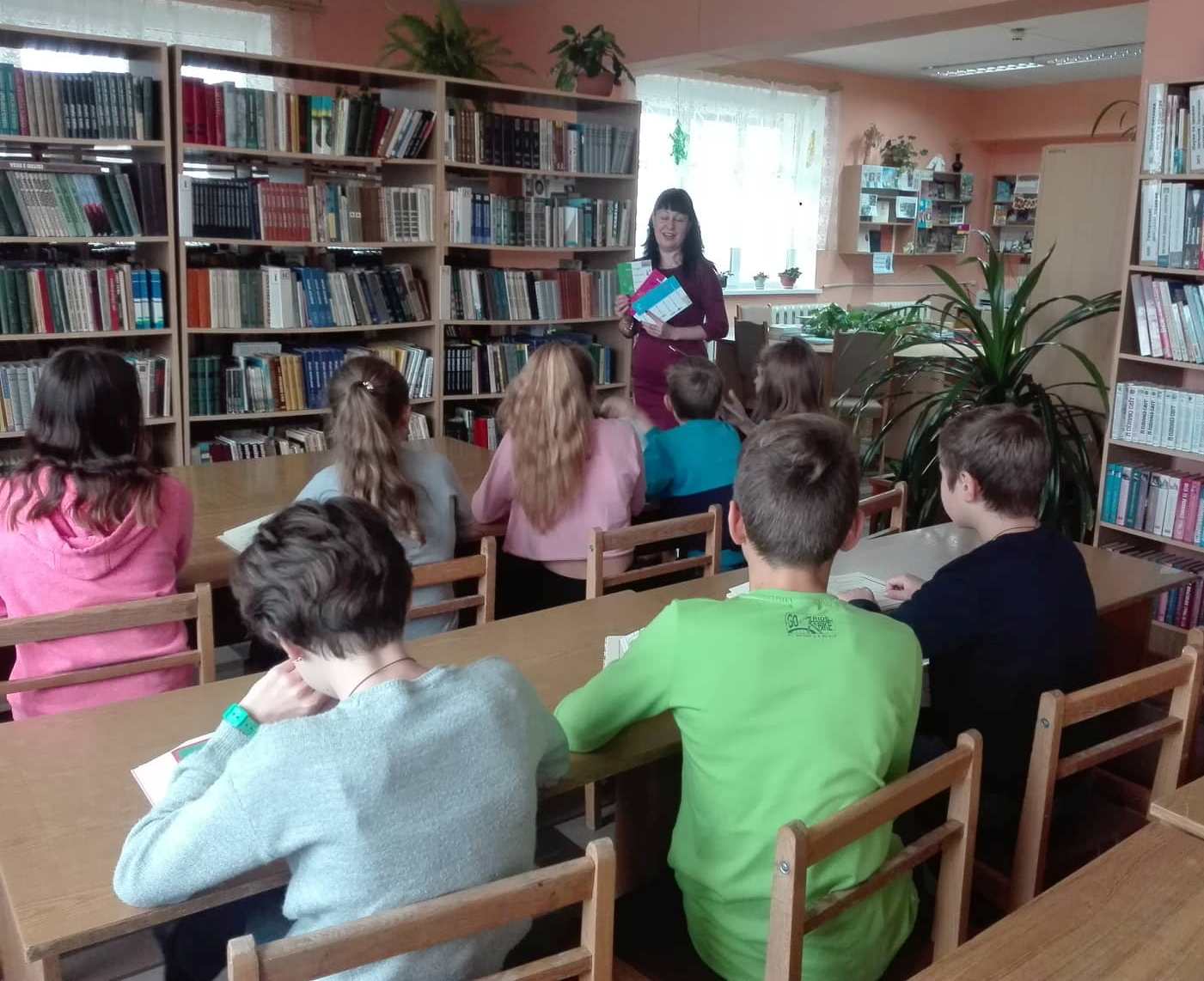 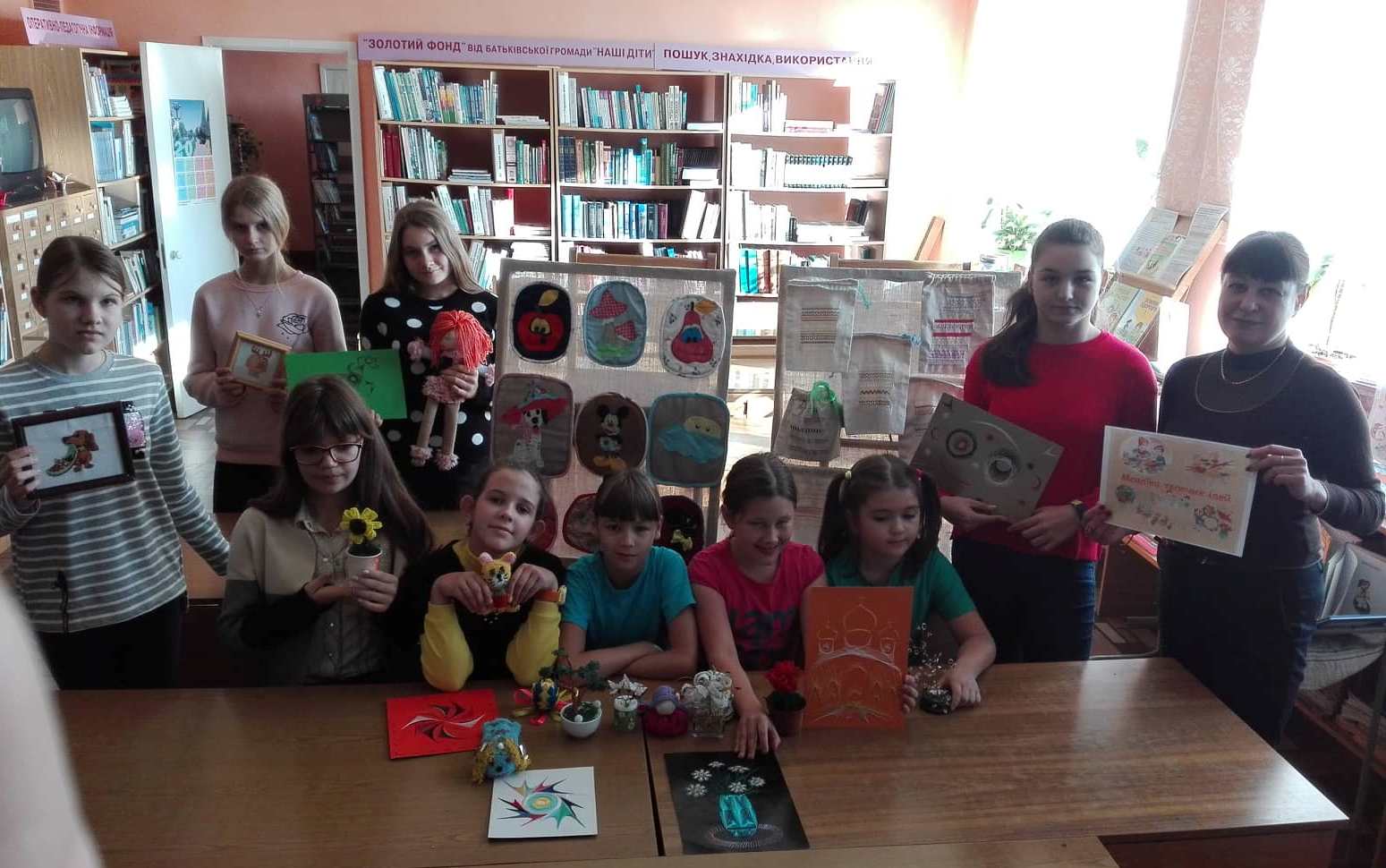 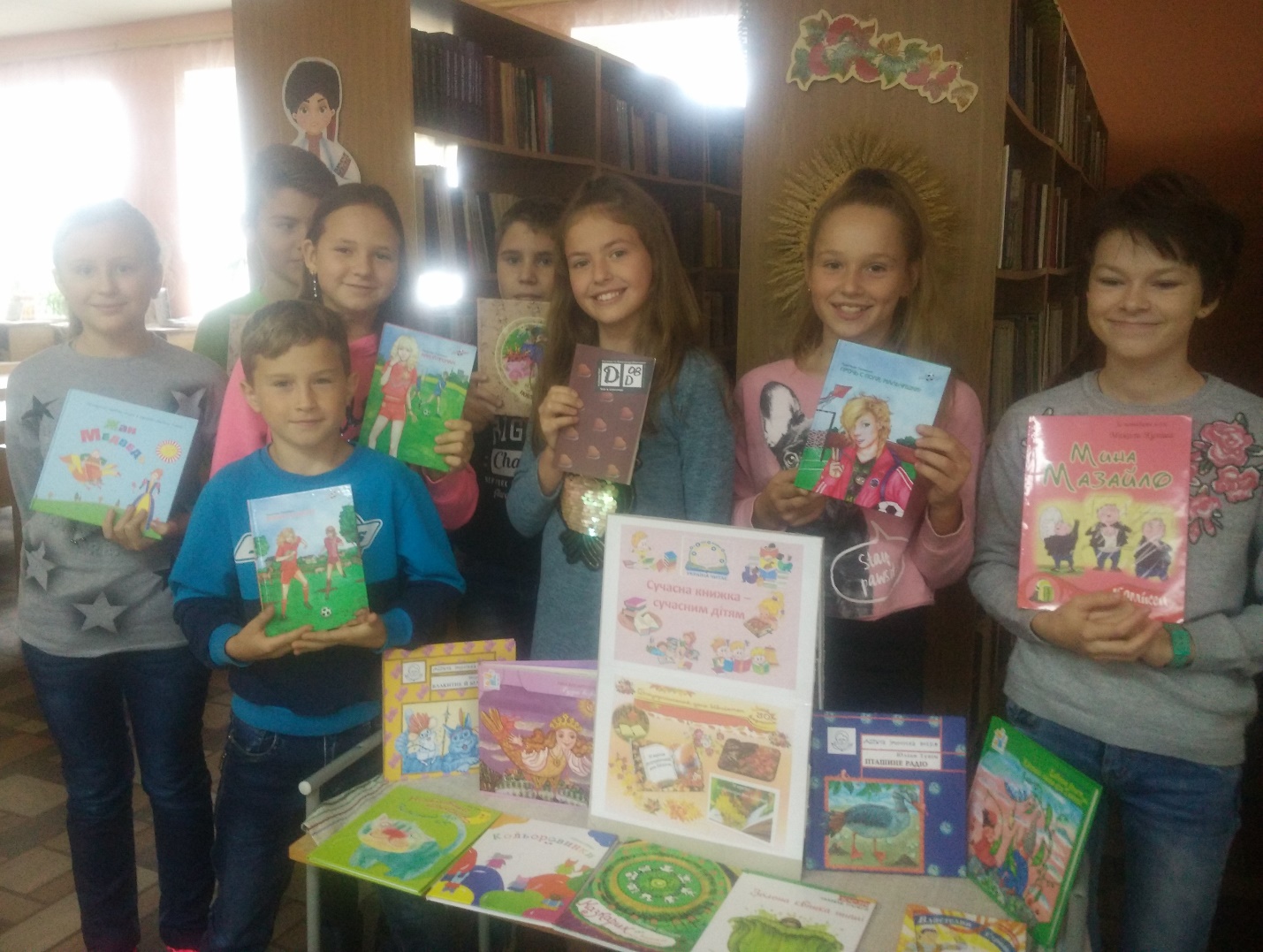 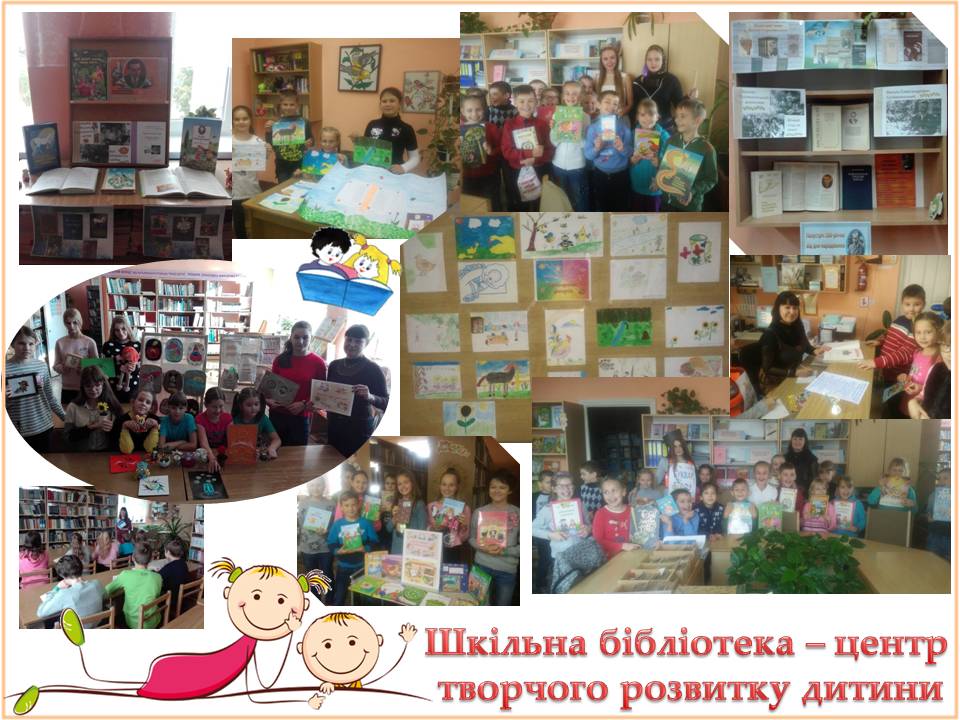 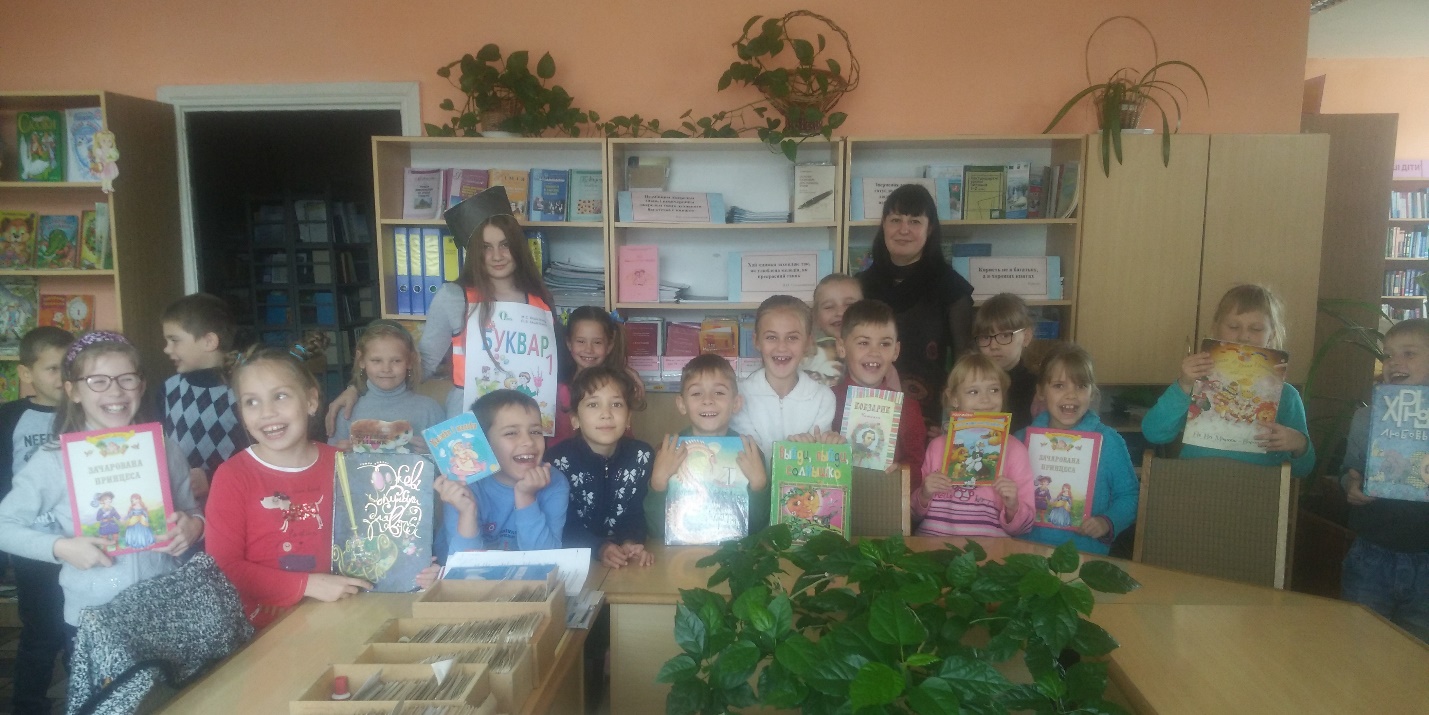 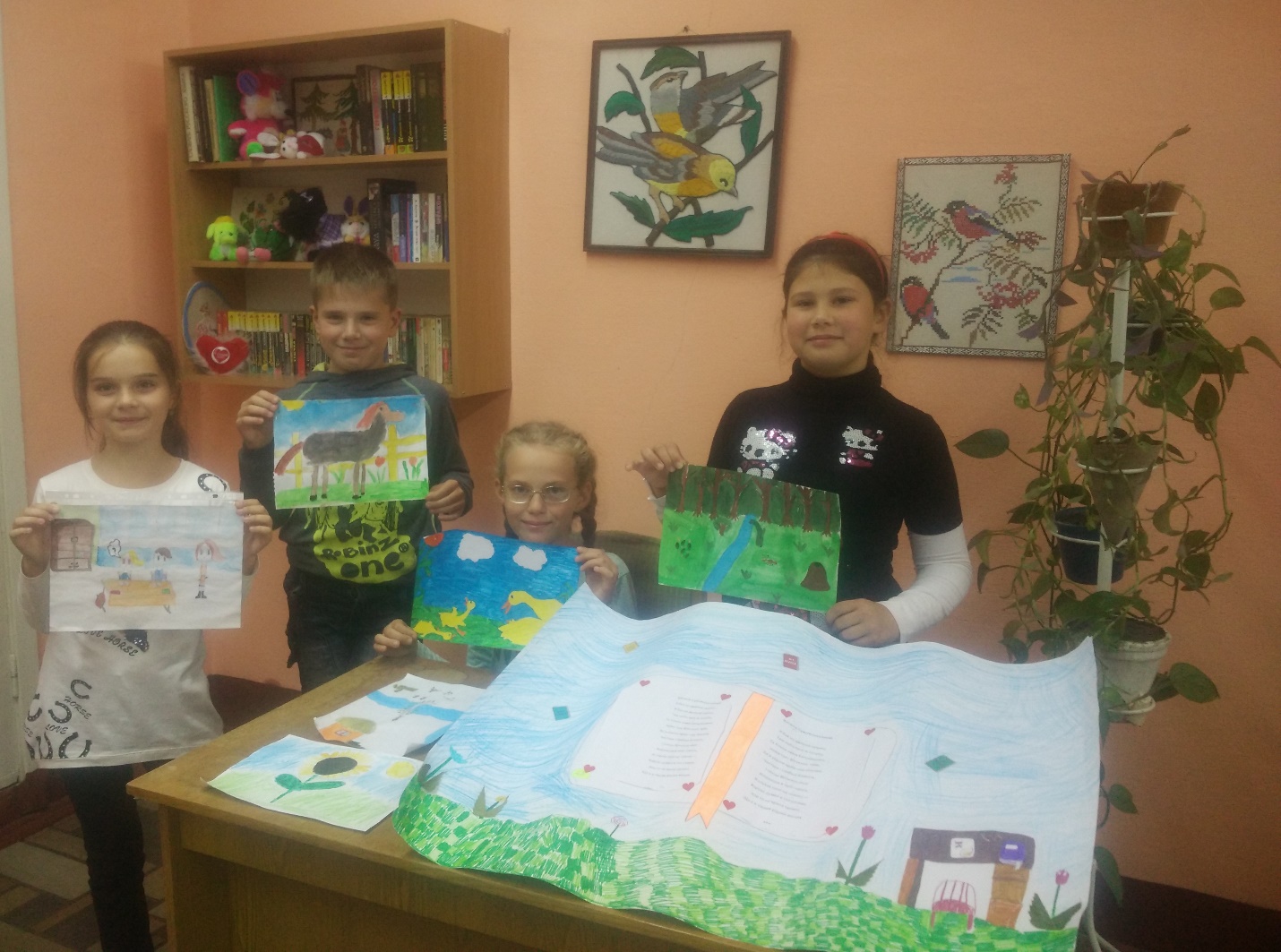 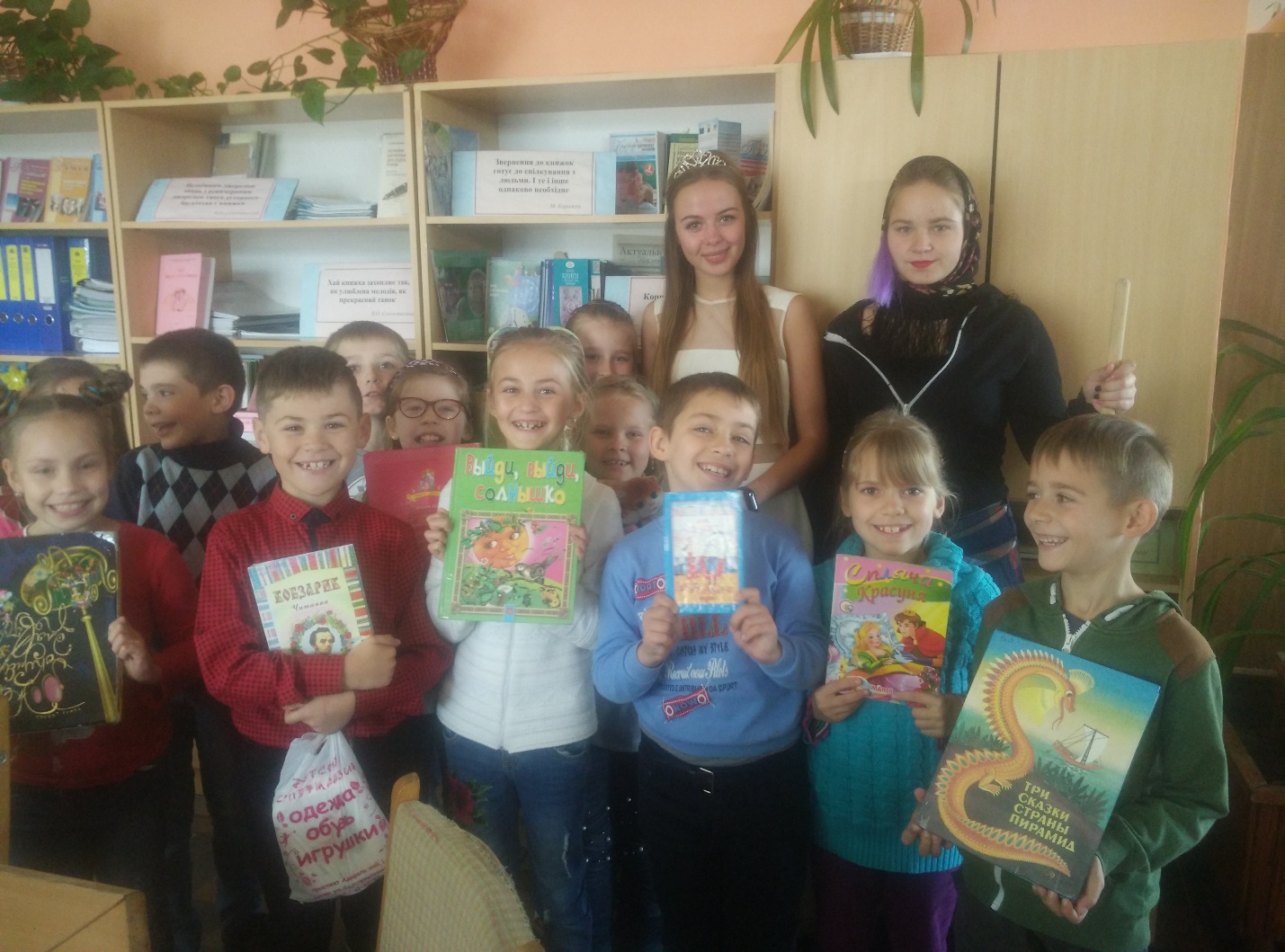 